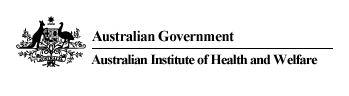 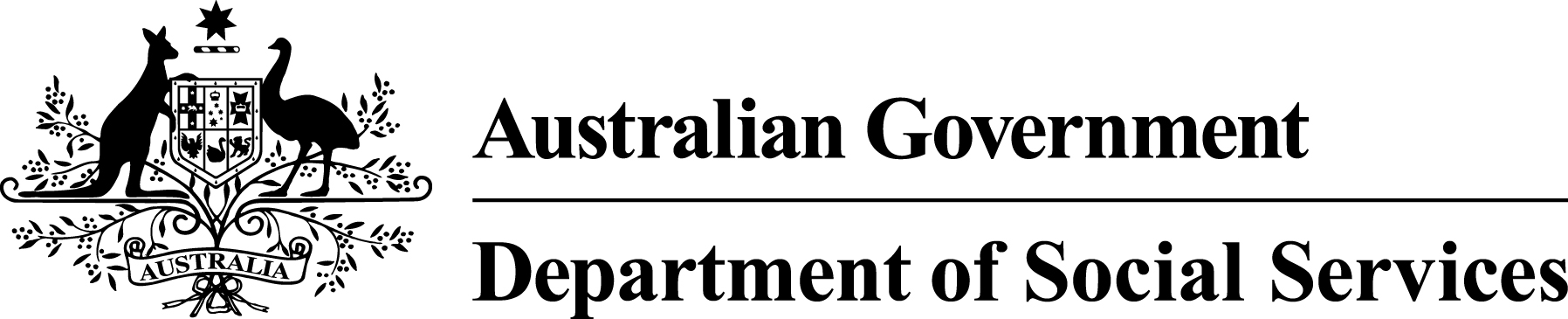 PRIORITY INVESTMENT APPROACH DATASET SPONSOR AGREEMENTI,[Full Name and title in the sponsoring organisation]acting on behalf of(the Sponsor)[Institution/corporation/incorporated body/ Government department etc., with registered address and ABN/ACN where applicable]request that (the Data User)[Full Name and position]be granted access to the Department of Social Security’s Priority Investment Approach Dataset (the Dataset), hosted by the Australian Institute of Health and Welfare (AIHW) in the Secure Unified Research Environment (SURE). I understand: The Dataset consists of information about people including sensitive information meaning it must be handled securely.The responsibilities of people who are granted access are described in the attached Data User Agreement.The Data User will require high level skills in statistical analysis and programming to use the data appropriately. Training and support will be provided by the AIHW or other organisations it nominates to familiarise the Data User with SURE and the computing environment.The Sponsor will be advised as early as possible of any significant breaches of access conditions (as described in the Data User Agreement) by the Data User and the steps taken to address the breach. A breach of the access conditions may have legal, financial and operational consequences for the Data User and, potentially, the Sponsor. Potential penalties include suspension of access to data and penalties as set out in the Privacy Act 1988 and in the confidentiality provisions of the Social Security (Administration) Act 1999 and in A New Taxation System (Family Assistance) (Administration) Act 1999.Where any uncertainty exists about arrangements referred to in this agreement, the Sponsor may contact the AIHW for clarification.I confirm that the Data User possesses high level skills in statistical analysis and programming and has demonstrated good practice when using and handling sensitive information when employed or contracted by the Sponsor.___________________________________________________________________________________________Authorised person on behalf of the Sponsor			  	 Witness			      DateThe authorised person signing on behalf of the Sponsor would typically be a head of a university faculty/college/department or the equivalent of an Australian Public Service Senior Executive Band 2. ______________________________________________________________________________________Print the witness’s name and position within the sponsoring organisation, scan and email to pia.dataset@aihw.gov.au This Sponsor Agreement is valid for 12 months from the date on which it was signed.